Русский языкТема: Итоговый урок по разделу «Имя прилагательное».Цель: обобщение и систематизация изученного об имени прилагательном.Задачи: совершенствовать умения в определении рода, числа и падежа прилагательных, умения писать безударные падежные окончания имён прилагательных; содействовать развитию орфографической зоркости, мышления, внимания, памяти, устной и письменной речи учащихся; обогащать словарный запас учащихся; создать условия для воспитания духовно-нравственных качеств.Оборудование: словарики, карточки с заданиями, карточки с домашним заданием.Ход урокаОрганизационный момент.- Здравствуйте, уважаемые гости, ребята! Мы рады всех видеть и готовы к совместной творческой работе.- Но сначала я предлагаю вам потереть ладошки. Потёрли? А теперь приложите их к своим щёчкам. Чувствуете тепло? Тепло – это жизнь, а жизнь – это самое дорогое, что у нас есть. Жизнь надо беречь. Сегодня на уроке мы будем помнить о здоровье, беречь наши глаза, спину, помнить о правильной осанке.2. Введение в тему.- Ребята, сегодня мы проведём наш урок в форме деловой игры:«Заседание редакционного совета журнала».- Чтобы лучше понять, кто работает в издательстве журнала, обратимся к словарю. (На партах у учащихся).СловарикРедакция – орган, связанный с подготовкой и выпуском книг, газет, журналов.Редактор – руководитель печатного органа (газет, журналов, книг).Журналист – человек, который собирает и обрабатывает разнообразную информацию.Корреспондент – сотрудник печатного органа, который посылает в редакцию разные сообщения.Корректор – сотрудник редакции, который корректирует и исправляет ошибки.-Ваше первое журналистское задание: расшифровать название нашего журнала.-Определить название вы сможете, разгадав ребус: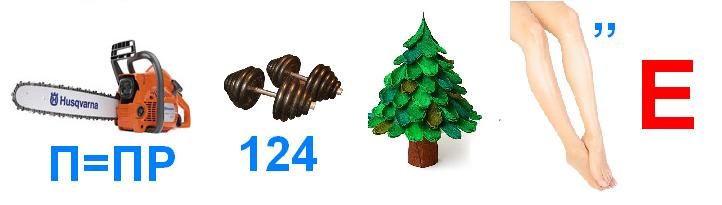 - Какое слово получилось?- Как вы думаете, почему такое название у журнала? (ответы детей)3. Постановка задач урока.- Каждый журналист перед выполнением задания ставит себе определённые задачи.- Сформулируйте задачи нашего урока-заседания.Повторить…… (изученное об имени прилагательном)Упражняться …. (определять род, число, падеж имён прилагательных; писать безударные падежные окончания имён прилагательных)Развивать… (мышление, внимание, память, устную и письменную речь)- Заседание редакционного совета журнала «Имя прилагательное» считаю открытым.4. Чистописание- Журналист записывает свои наблюдения в ежедневник, а мы с вами в рабочую тетрадь.- Откройте тетради, запишите дату. Не забывайте о правилах посадки при письме.- Запишите цепочку букв. Обратите внимание на соединения, наклон букв.ойыйийоеееаяяяыеиы- Подумайте, что напоминают вам эти буквы. Возьмите карандаш и разделите цепочку на группы.- Проверим. (Разделить на 4 группы: окончания имён прилагательных мужского рода, среднего рода, женского рода, во множественном числе).5. Актуализация знаний.- Для того чтобы качественно выполнять работу, журналисты должны хорошо разбираться в теории и уметь задавать вопросы, а так же владеть информацией по данной теме.- Предлагаю взять у меня интервью по теме «Имя прилагательное». (Учащиеся задают вопросы учителю. Учитель может дать неправильный ответ, тогда учащийся дополняет или даёт сам правильный ответ).- С теоретической подготовкой всё в порядке! - Значит можно переходить к практической части нашего заседания.6. Работа по теме урока.А) Творческое задание- Когда журналист пишет статью, какую часть речи он использует, чтобы текст получился красочным, точным, выразительным? (Имя прилагательное) - У нас есть материал, который необходимо поместить в номер журнала, но над ним надо ещё поработать.Задание:  Вместо  звёздочек подобрать подходящее по смыслу имя прилагательное. Записать предложения. Лодка причалила к           берегу.          тропинка вывела нас к           лесу. Долго бродили мы по          лесу и          лугу. Вдруг с          поля поднялись гуси и полетели к          озеру. Раздался выстрел. Стая уток улетела к          лесу.- Прочитайте свои тексты.Б) «Угадай сказочного героя»- Журналисты много читают, прекрасно разбираются в литературе. - Предлагаю и вам по опорным словосочетаниям угадать сказочного героя.- Запишите словосочетания, определите число, род и падеж имён прилагательных.- Назовите сказочного героя. Как называется сказка? Кто автор?Физминутка- Журналисты должны виртуозно владеть словом, правильно употреблять слова в речи.- Попробуйте определить части речи следующих слов, что это: имя существительное или имя прилагательное? Присядьте, если услышите имя существительное, встаньте, поднимите руки, если это имя прилагательное.Столовая посуда – им.прил.               Школьная столовая – им.сущ.Учительский журнал – им.прил.        Учительская закрыта – им.сущ.Больной палец – им.прил.                   Пришёл больной – им.сущ.Дежурный по классу  – им.сущ.         Дежурный врач – им.прил. В) «Исправь ошибки»- А сейчас я хочу познакомить вас с известным писателем Михаилом Михайловичем Пришвиным. - Михаил Михайлович Пришвин (1873 – 1954) – известный советский писатель, прозаик, публицист. Автор большого количества произведений для детей, рассказов о природе и охоте. Несколько лет работал корреспондентом.- Один из своих рассказов он прислал нам в журнал.- Вы сейчас будете корректорами. Кто такие корректоры? Как вы думаете, что вам надо сделать?- Как правильно написать безударное окончание имени прилагательного?Михаил ПришвинСтарый дед	У старава огромнава пня я сел прямо на землю, пень внутри – совершенноя труха, только эту труху держит твёрдоя крайния древесина. А из трухи выросла берёзка и распустилась. И множество цветущих трав поднимается с земли к этому огромнаму пню, как к любимаму деду…	На самам пне, как на одном только светлам солнечнам пятнышке, на горячим месте, я сосчитал десять кузнечиков, две ящерицы, шесть больших мух, две жужелицы. Вокруг высокие папоротники собрались, как гости. А когда в гостиную у старава пня ворвётся самое нежнае дыхание ветра, один папоротник наклонится к другому, шепнёт что-то и тот шепнёт третьему, и все гости обменяются мыслями.	И снова тишина. - Проверим, что у вас получилось.7. Подведение итогов.- Журналисты за свою работу получают зарпалту, а ваша зарплата – это отметки. Выполнив следующее задание, вы получите отметки за урок.- Вставьте пропущенные окончания имён прилагательных, определите их падеж.Вариант 1Без сливочн… масла, в крайн… доме, к заперт… чулану, в зимн… пору, син… море, с секретн… замком, к свеж… хлебу, к неуклюж… утке, у соседн… ветки, у высохш… лужи.Вариант 2К робк… человеку, в дальн… дорогу,  син… платье, без влиятельн… общества, с величайш… поэтом, к свеж… журналу, у лучш… подруги, о здешн… жителе, к дремуч… тайге, у последн… электрички.8. Домашнее задание.На выбор:Упр. 74Выписать 10 словосочетаний из произведений М. Пришвина. Определить падеж имён прилагательных.Написать небольшой рассказ о природе.9. Рефлексия.- А сейчас послушайте притчу.Шел мудрец, а навстречу ему три человека везли под горячим солнцем тележки с камнями для строительства храма. Мудрец остановился и задал каждому по вопросу. У первого спросил:- Что ты делал целый день?И тот с ухмылкой ответил, что целый день возил проклятые камни.У второго спросил:- А ты что делал целый день?И тот ответил:- Я добросовестно выполнял свою работу.А третий улыбнулся, его лицо засветилось радостью и удовольствием, и он ответил:- А я принимал участие в строительстве храма.-Попытайтесь объяснить, почему люди выполняли одну и ту же работу, а ответы у них получились разные.- А теперь оцените свою деятельность на уроке:Встаньте, кто работал на уроке так, как первый человек.Встаньте, кто работал на уроке добросовестно.Встаньте, кто принимал участие в строительстве храма Знаний на уроке. - Заседание редакционного совета журнала «Имя прилагательное» считаю закрытым.  Спасибо за работу.отважн___ девочка,трудн____ путём,с добр___ друзьями,к снежн___ королевехрустальн____ туфельку,на сказочн___ балу,у королевск___ дворца,от добр___  феи